      V JORNADA ARQUITECTURA INVESTIGA 2013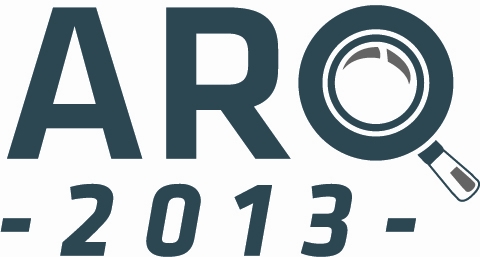                                   “Para una voluntad firme, nada es imposible, no hay fácil ni difícil”                                               B. Houssay                          
                                          Facultad de Arquitectura, Planeamiento y Diseño UNR                                         Miércoles 30 - Jueves 31 de Octubre 2013En el marco de los 90 años de la creación de la carrera de Arquitectura y continuando con el ciclo “ARQUITECTURA INVESTIGA” convertido en una tradición para nuestra Facultad; se organizan  de ARQUITECTURA INVESTIGA 2013 cuyo lema es “Para una voluntad firme, nada es imposible, no hay fácil ni difícil” Bernardo Houssay.Invitamos a participar a Tesitas de carreras de posgrados, Directores, Becarios, Docentes-investigadores, Investigadores que se inician, Jóvenes Investigadores, Auxiliares que trabajan en proyectos de investigación radicados en  o en otras instituciones, sumando al claustro de la facultad en su conjunto.El objetivo de la jornada es compartir, socializando, la producción en investigación de  de Arquitectura, Planeamiento y Diseño -UNR, fortaleciendo un espacio de intercambio, discusión y crítica reflexiva sobre la generación de conocimientos, procesos, prácticas y experiencias en el ámbito de nuestra comunidad universitaria. Podrán presentarse proyectos de investigación en avance y/o finalizados (inéditos, o que se hayan expuesto en otro evento académico), tesis de maestría y/o doctorales. Las ponencias y/o póster sobre investigaciones pueden pertenecer al marco de proyectos acreditados por  u otros organismos del sistema de Ciencia y Tecnología (CONICET, CIUNR, ANPCyT, etc.).La presentación puede ser como “ponencias o póster”. Estas dos (2) modalidades de exposición se definen a elección de los autores del trabajo, debiendo quedar explicitado en la presentación del resumen:Exposición ponencia: el equipo dispondrá de 15 minutos para presentar el trabajo. La exposición estará a cargo de algún integrante del equipo de investigación.Exposición en póster: se deberá presentar en lámina impresa (1.00 x ., en formato vertical) para ser colgado en el área de exposiciones del hall de ingreso del 1º piso de  la Facultad. Dicha muestra estará organizada por temas afines y cada equipo mediante un representante comentará en forma sintética sobre el póster presentado, avances o conclusiones. Un coordinador acordará con cada grupo, el día del evento que corresponde con la franja horaria correspondiente.Datos solicitados para el Resumen (en archivo Word):- Título del trabajo (en Arial 14 negrita - centrado).- Autores del trabajo (en Arial 12 - centrado)- Título del proyecto de investigación acreditado (en Arial 12 - centrado).- Director / Co-director del proyecto de investigación (en Arial 12 - centrado).- Cátedra / Instituto / Grupo de investigación (en Arial 12 - centrado).- Organismo de acreditación del proyecto (en Arial 12 - centrado).- Mail de contacto (en Arial 12 - centrado).- Resumen: máximo de 300 palabras (en Arial 12 - justificado).IMPORTANTE: Indicar si el trabajo es para: exposición ponencia / exposición en pósterFecha de envío de los resúmenes de trabajos a los fines de organización del evento: hasta el martes 15 de octubre de 2013. Mail para el envío de datos: sec-investigacion@fapyd.unr.edu.arExposición de los trabajos:Los trabajos serán agrupados por áreas temáticas para su exposición Fecha de realización de las jornadas: miércoles 30 y jueves de 31 de octubre 2013.Horarios de las sesiones: mañana: 9:00 a 13:00 hs. / tarde: 14:30 a 19:00 hs.El programa con horarios para presentación de los trabajos (exposición ponencia o póster) se informará el lunes 21 de octubre. En la misma fecha el coordinador de cada área de póster acordará con cada grupo el horario de exhibición.Entrega de los trabajos en póster (lámina impresa con soporte rígido): se recibirán en  de Investigación en los días previos a  hasta el jueves 24 de Octubre hasta las 13:30 hs. Formato de los trabajos en póster:Presentar una lámina impresa de 1,00 x ., en formato vertical. En el borde superior del póster delimitar una franja de . abarcando el ancho del póster (.) donde se incluirán los siguientes datos:  - Título del trabajo (se sugiere Arial 22)- Autores del trabajo (se sugiere Arial 16)- Título del proyecto de investigación acreditado (se sugiere Arial 14)- Director / Co-director del proyecto de investigación (se sugiere Arial 14)- Cátedra / Instituto / Grupo de investigación (se sugiere Arial 14)- Organismo de acreditación del proyecto (se sugiere Arial 14)La disposición de los textos y gráficos en el póster es libre, a criterio de los autores, y se recomienda usar tamaños de letras fácilmente legibles a una cierta distancia (aprox. .)Se otorgaran certificados de participación en las V Jornadas por equipo de investigación y en forma personal a los asistentes con acreditación en el día de la jornada a cada taller que participe.Consultas:Secretaría de Investigación FAPYD sec-investigacion@fapyd.unr.edu.arinvestigacion@fapyd.unr.edu.arPublicación de los trabajos presentadosSe realizará una publicación digital (en CD) con ISBN de los trabajos presentados, en póster o trabajo completo.Para concretar la edición de los trabajos se solicita el texto completo de los mismos en versión digital. El texto del trabajo completo (en archivo PDF) o la imagen del póster (en archivo JPG) se presentan en un CD hasta el lunes 18 de Noviembre de 2013.Formato de los trabajos completos para publicar: En archivo PDF / extensión máxima de 10 páginas / hoja A4 / interlineado simple / texto justificado / márgenes: superior 3; inferior 2; izquierda 3; derecha . - Título del trabajo (en Arial 14 negrita - centrado). - Autores del trabajo (en Arial 12 - centrado)- Título del proyecto de investigación acreditado (en Arial 12 - centrado).- Director / Co-director del proyecto de investigación (en Arial 12 - centrado).- Cátedra / Instituto / Grupo de investigación (en Arial 12 - centrado).- Organismo de acreditación del proyecto (en Arial 12 - centrado).- Texto completo del trabajo incluyendo imágenes, tablas o cuadros, y la bibliografía (en Arial 11 - justificado).- Notas al pié de página (en Arial 9 – justificado).Presentaciones en Póster: los archivos digitales de los pósters serán incorporados con imagen de su formato original (archivo JPG) en la publicación digital de la jornada. El equipo de investigación también podrá presentar el texto con el desarrollo del trabajo en archivo PDF (ver Formato de trabajos completos), para ser incluido a la publicación digital.Secretaria de Investigación Mgs Arq. Ana E EspinosaFechas para recordar Fechas para recordar Presentación Resúmenes (aclarando ponencia o póster)Martes          15/10/2013Programa Evento ajustado (información a los participantesLunes            21/10/2013Presentación póster exponer en documento JPG ó PDF en CD y en soporte papel rígido. Jueves           24/10/2013V Jornadas Arquitectura Investiga. Miércoles  30 y Jueves 31 de Octubre 2013 Trabajos completos en PDF para CDLunes            18/11/2013